AttachmentsProcedure:  The Dillman Method will be used and includes a prenote, a letter with the survey, a reminder postcard, and a reminder letter with the survey, along with postage-paid reply envelopes.  These mailings and the survey questions are attached below: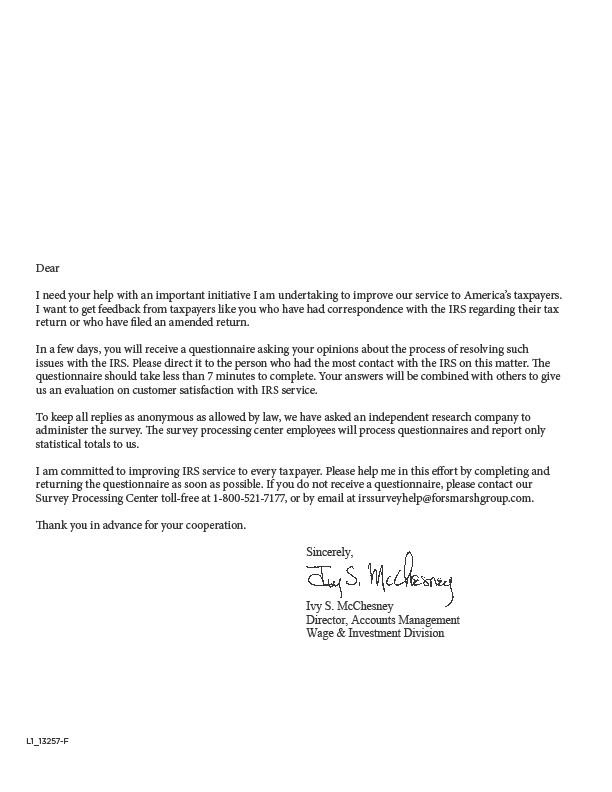 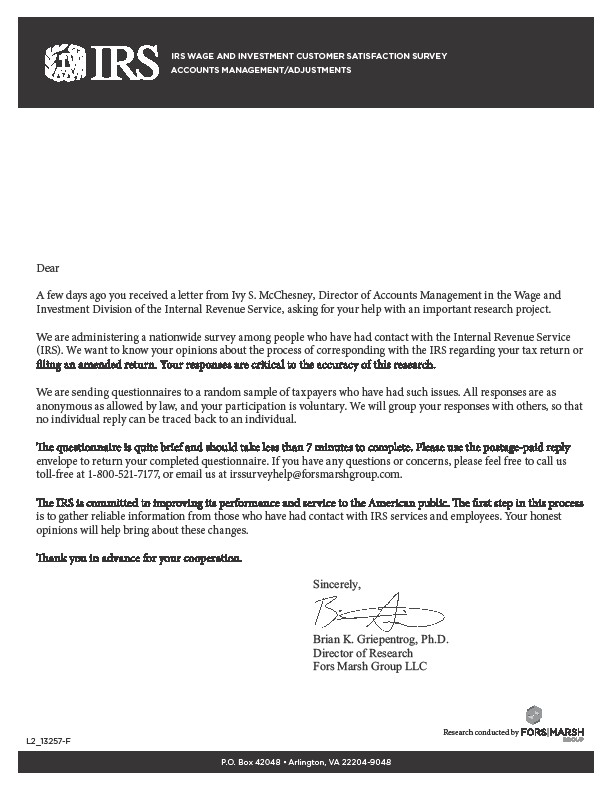 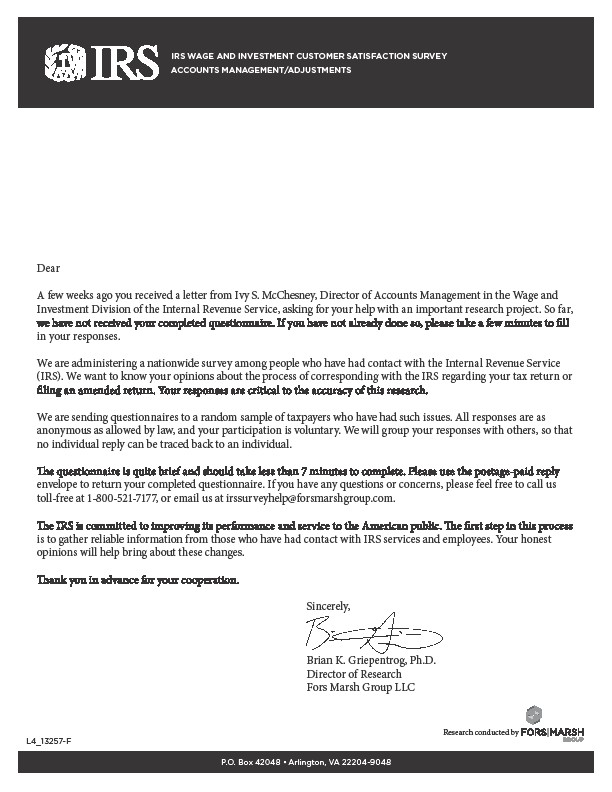 Do We Have Your Input Yet?Recently, you received a questionnaire asking your opinions about the services you received from the IRS in a recent contact. If you have already completed and returned the questionnaire, please accept our sincere thanks. If not, please take a few minutes to complete it and return it today. We want to be sure we have your opinions and suggestions.If you did not receive the questionnaire, or it got misplaced, please call us at 1-800-521-7177.Sincerely,15Brian K. Griepentrog, Ph.D. Director of ResearchFors Marsh Group, LLCfJJIRSL3_13257-FPRESORTED FIRST CLASS MAILPOSTAGE &FEES PAIDIRS PERMIT NO. G-48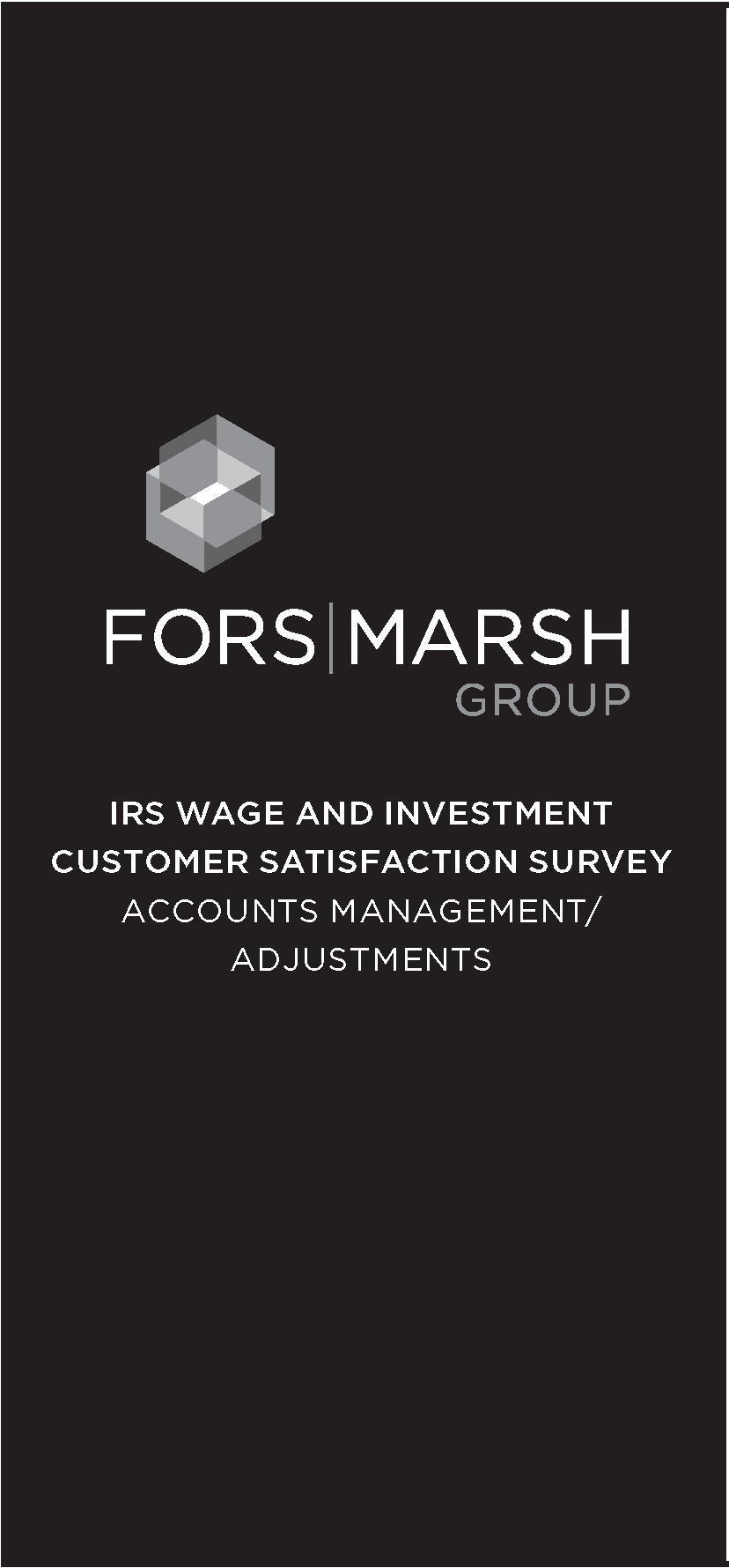 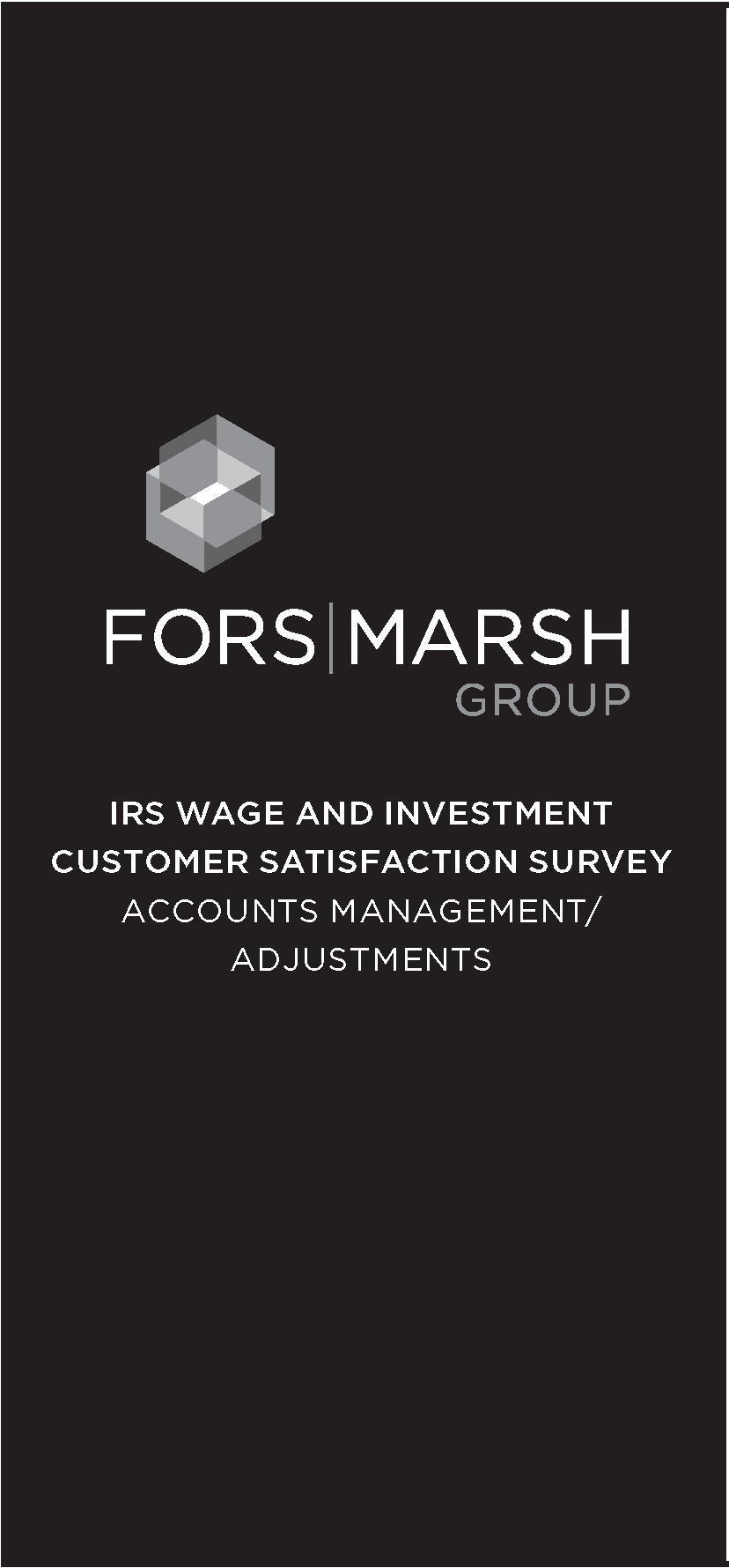 IRS WAGE AND INVESTMENT CUSTOMER  SATISFACTION SURVEY ACCOUNTSMANAGEMENVADJUSTMENTSP.O. BOX 42048ARLINGTON, VA 22204-9048RESEARCH CONDUCTED BYFORSI MARSHGROUPOMB# 1545-2250IRS WAGE & INVESTMENT CUSTOMER SATISFACTIONACCOUNTS MANAGEMENT/ADJUSTMENTSThe IRS is trying to improve the service it provides taxpayers. You can help in this important mission by answering the questions below. This voluntary survey should take less than 7 minutes to complete. Your responses will be kept as anonymous as allowed by law to the IRS. If you have any questions about this survey, you may call the Survey Helpline at 1-800-521-7177.The following survey is concerned with any adjustments made to your originally filed tax return.  These include the submission of a second 1040, the 1040X, the 1040EZ, the 1040A, or any adjustment to your originally filed tax return.Do you recall having written contact with the IRSregarding your tax return within the last 365 days?2	Was the first contact made by you or by the IRS?1  Yes (Reply to question 2)2  No (Skip to question 3)1  By me2  By the IRSDid you file an amended return to the IRS within3	the last year?1  Yes (Reply to question 4)2  No, I did not file an amended return (Skip to question 5)Did you file the amended return because a notice or4	letter from the IRS instructed you to do so?1  Yes, the notice prompted me to file an amended return2  No, I filed an amended return, but not because I received a notice/letter5For the following questions, please focus on the outcome of the issue you recently resolved with the IRS.6For the next set of questions, regardless of your satisfaction with the outcome of your issue, please focus on theprocess and procedures that the IRS used to address and resolve your issue.7Form 13257-F (Rev. 7-2013)	Cat. No. 36148R	www.irs.gov	Department of the Treasury - Internal Revenue ServiceFor the next set of questions, regardless of your satisfaction with the outcome of your issue, please focus on the clarity and timeliness of the information regarding your issue that was provided by the IRS.8For the next set of questions, regardless of your satisfaction with the outcome of your issue, please focus on the personal treatment you received throughout the process of resolving your issue.9If you were ‘very dissatisfied’ or ‘dissatisfied’ with any of the aspects in question 5-8 above, please provide a brief explanation of why you gave this rating in the box provided.10Please mark the topic that best describes your main issue.1  Status of refund2  Status of payment3  Penalty/Interest charges4  Earned income credit11	5  Exemptions/Dependents6  Name/Address changes7  Credits (child care, education, etc.)8  Identity theft9  Other changes or attachments to original return not specified in listFor this recent interaction, how many days elapsed between the time you submitted your correspondence or amended return and the time you received a reply?1  Less than 15 days2  15-29 days12	3  30-44 days4  45-60 days5  Over 60 days6  Did not receive a replyForm 13257-F (Rev. 7-2013)	Cat. No. 36148R	www.irs.gov	Department of the Treasury - Internal Revenue ServiceWhat do you think is a reasonable time frame to wait for the IRS to respond to your issue?1  Less than 15 days2  15-29 days13	3  30-44 days4  45-60 days5  Over 60 daysWas your issue with the IRS completely resolved?141  Yes2  No (Skip to question 16)3  Not sure (Skip to question 16)How many days did it take to resolve your issue from the time you contacted, or were contacted by, the IRS about this issue?1  Less than 15 days15	2  15-29 days3  30-44 days4  45-60 days5  Over 60 daysWho represented you while resolving your issue?16Did you use any of the following methods to contact the IRS about this issue?17Have you contacted the IRS about the same issue18  for any prior year's tax return?1  Yes2  No (Skip to question 20)How would you rate the level of service received19  from this contact versus previous contacts?1  Better2  Worse3  The sameRegardless of the outcome of your case, how much do you agree with the following statements?20Form 13257-F (Rev. 7-2013)	Cat. No. 36148R	www.irs.gov	Department of the Treasury - Internal Revenue ServiceOverall, how well did the IRS meet your expectations21  while handling your Adjustments case?Much Worse Than ExpectedWorse ThanExpectedAsExpectedBetter ThanExpectedMuch Better Than Expected1	2	3	4	5If you answered “Worse than expected” or “Much worse than expected” to the above question, can you describe what caused you to feel that way?22Occasionally, we conduct additional in-depth IRS-related research. Research participants may receive a small monetary incentive to participate depending on the research. If you are interested in participating in future research, please provide us with your telephone number and your email address (if available). This information will not be shared with the IRS and will be used only for the purpose of survey research.PHONE NUMBEREMAIL ADDRESSIf you have been unable to resolve any specific problems with your tax matter through the normal IRS channels, or now!	face a significant hardship due to the application of the tax law, we encourage you to contact the Taxpayer AdvocateService at 1-877-777-4778.Use this space for comments or suggestions for improvements.23Paperwork Reduction Act Notice. The Paperwork Reduction Act requires that the IRS display an OMB control number on all public information requests. The OMB ControlNumber for this study is 1545-2250. Also, if you have any comments regarding the time estimates associated with this study or suggestions on making this process simpler, please write to the: Internal Revenue Service, Special Services Section, 1111 Constitution Ave. SE:W:CAR:MP:T:M:S – Room 6129, NW, Washington, DC 20224.Thank you for completing the survey.Please return the questionnaire to P.O. Box 42048, Arlington, VA 22204-9048 USA.Form 13257-F (Rev. 7-2013)	Cat. No. 36148R	www.irs.gov	Department of the Treasury - Internal Revenue Service